Write a console application to ask for two numbers and display the result only if the symbol input and the word input match as follows:ExampleEnter x: 4Enter y: 2Enter either a symbol or a word (+, -, *, /, add, sub, mul, div): +To confirm, if you entered a symbol, this time enter its matching word (or vice versa): add4 + 2 = 6ExampleEnter x: 4Enter y: 2Enter either a symbol or a word (+, -, *, /, add, sub, mul, div): addTo confirm, if you entered a symbol, this time enter its matching word (or vice versa): +4 + 2 = 6ExampleEnter x: 4Enter y: 2Enter either a symbol or a word (+, -, *, /, add, sub, mul, div): +To confirm, if you entered a symbol, this time enter its matching word (or vice versa): subMismatched operations!RequirementsAll the values above are only examples.Use || and && in the program.If the two inputs are different (e.g. + and sub, div and -, or + and /, etc.), then do not display the result, but display an error message e.g. “Mismatched operations!” How to submitWrite your full name and Q# as a comment at the top of your source file (e.g. program.cs).To locate the source file, right-click at the tab of the source file in Visual Studio and click “Open Containing Folder.”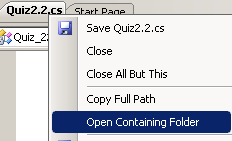 Submit the cs file on Blackboard. Be sure that it is the CS file. (NOT a project or solution file). Otherwise, your grade will be a zero.